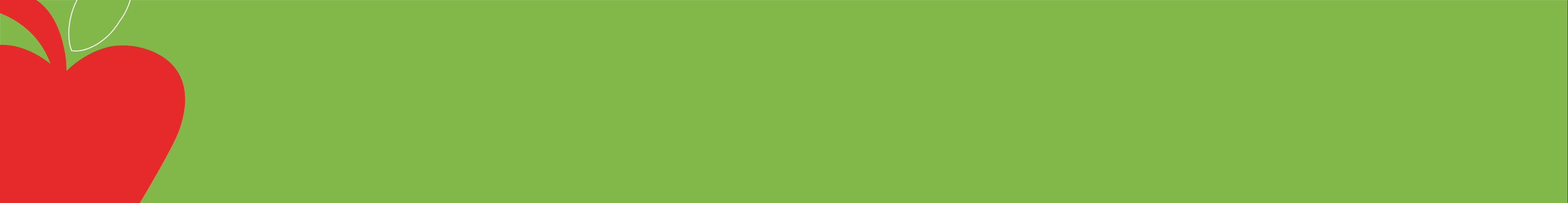 PPar